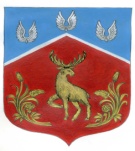 Администрация муниципального образования Громовское сельское поселение  муниципального образования Приозерский муниципальный район Ленинградской областиПОСТАНОВЛЕНИЕОт 09 февраля  2023 г.                                  № 46В соответствии с Порядком формирования перечня налоговых расходов от 03 сентября 2020  года  № 291 «Об утверждении Порядка формирования  перечня налоговых расходов и оценки  налоговых расходов муниципального образования Громовское сельское поселение  муниципального образования Приозерский муниципальный район Ленинградской области. Администрация муниципального образования Громовское сельское поселение муниципального образования Приозерский  муниципальный район  ПОСТАНОВЛЯЕТ:                             1. Утвердить перечень налоговых расходов муниципального образования Громовское сельское поселение муниципального образования Приозерский муниципальный район Ленинградской области. (Приложение 1)  2. Настоящее постановление подлежит опубликованию на официальном сайте администрации муниципального образования Громовское сельское поселение муниципального образования Приозерский муниципальный район Ленинградской области.3.  Настоящее постановление вступает в силу с даты опубликования .4. Контроль за исполнением постановления оставляю за собойГлава администрации                                                    А.П. КутузовС ПОЛНОЙ ВЕРСИЕЙ РЕШЕНИЯ  МОЖНО ознакомиться на официальном сайте муниципального образования Громовское сельское поселение муниципального образования Приозерский муниципальный район Ленинградской области www.admingromovo.ruИсп.: Вострейкина Т.А 8(81379) 99-466«Об утверждении Перечня налоговых расходов муниципального образования Громовское сельское поселение муниципального образования Приозерский муниципальный район Ленинградской области на 2023 год и плановый период  2024- 2025 годы ».